附件“送培训进企业”公益性职业技能培训报名二维码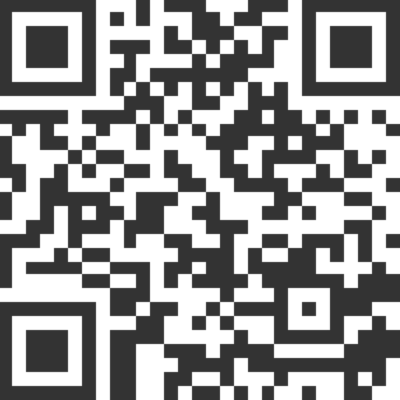 